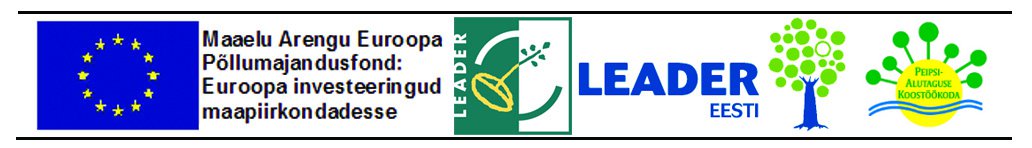 Peipsi-Alutaguse KoostöökodaLohusuu vallas Raadna Puhkekeskuses.10.06.2016 kell 16:00 Üldkoosolek. Päevakava:PAK aastaaruande kinnitaminePõhikirja muutmine2016 aasta teise taotlusvooru aja kinnitamineMuudatused meetmelehtedel (koolitaja nõuete lisamine)Rahvusvahelise koostööprojekti eelprojekt "Noored ja ettevõtlus"Muud küsimused10.-11.06.2016 SuveseminarKava:18:00 Kogunemine, registreerimine, majutus18:30 Pildistamine19:00 Avasõnad juhatuse liige Andrus Toss19:15 Ettekanne: Peipsi-Alutaguse Koostöökoja kümne tegevusaasta ülevaade. Tegevjuht Lii Roosa20:00 Ettekanne: Algused ja arengud kohalikus tegevusgrupis. Endine PAK juhatuse esimees Indrek Kullam.20:30 Kohalike omavalitsuste arenguvaated uue perioodi valguses. Andrus Aamer21:00 Õhtusöök9:00 Hommikusöök10:00 PAK aastaplaani ülevaade ning sisendite kogumine uue perioodi elavdamistegevusteks. Lii Roosa11:00 Sügisvooru esmane tutvustamine. Lii Roosa12:00 Seminari lõpp